R O M A N I A 							       Avizat pentru legalitate       JUDEŢUL MUREŞ							                   Secretar,COMUNA MIHEŞU DE CÂMPIE							         CONSILIUL LOCAL   		Proiect de hotărâre nr 964/20.02.2020din 20.02.2020privind  aprobarea  indicatorilor tehnico-economici, reactualizaţi,  ai obiectivului deinvestiţii “Amenajare Parc public Casa Cununiilor în Comuna Miheşu de Câmpie, județul Mureș “           Consiliul Local Miheşu de Câmpie, întrunit în şedinţă extraordinară de lucru,Văzând Referatul de aprobare nr. 945 din 20.02.2020 prezentat de Primarul Comunei Miheşu de Câmpie şi Raportul de specialitate de specialitate nr. 946 din 20.02.2020 privind  aprobarea  indicatorilor tehnico-economici, reactualizaţi, ai obiectivului de investiţii “Amenajare Parc public Casa Cununiilor în Comuna Miheşu de Câmpie, județul Mureș” , precum şi rapoartele de avizare ale Comisiilor de specialitate,Luând în considerare prevederile:H.G. nr. 907/2016 privind etapele de elaborare şi conținutului cadru al documentației tehnico-economice finanţate din fonduri publice.Legii nr. 273/2006 privind finanțele publice locale, cu modificãrile și completãrile ulterioare,Analizând Documentația tehnicã și indicatorii economici ai proiectului “Amenajare Parc public Casa Cununiilor în Comuna Miheşu de Câmpie, județul Mureș “Având la bază prevederile art. 129, alin. (2), lit. “b”, alin. (4), lit. “d”, art. 196, alin. (1), lit. “a” coroborate cu prevederile art. 139 alin. (1) din OUG nr. 57/2019 privind Codul administrativ al României  Hotărăște:Art. 1 Se aprobă indicatorii economici, reactualizaþi, ai investitiei “Amenajare Parc public Casa Cununiilor în Comuna Miheşu de Câmpie, județul Mureș”, conform anexei care face parte integrantă din prezenta hotărâre, după cum urmează:                             -   Valoare totală (C+M), inclusiv TVA – 119.000 lei;Art. 2 Cheltuielile privind realizarea Obiectivului de investiții precizat la art.1 se vor suporta din veniturile bugetului local al Comunei Miheşu de Câmpie, în condițiile legii.             Art. 3 Cu aducerea la indeplinire a prezentei hotărâri se încredințează Primarul Comunei Miheşu de Câmpie, prin compartimentele de specialitate.           Un exemplar din prezenta hotărâre se comunică:     	   - Instituţiei Prefectului -  Judeţul Mureş,     	   - Primarului Comunei Miheşu de Câmpie, compartimentelor de specialitate.      	   - Spre afişare.Iniţiator,PrimarEmil CasoniHotărârea nr.____ din ________2020 a fost adoptată cu un nr. _____ voturi ”pentru”.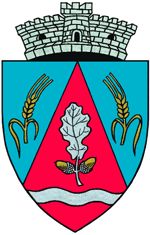 Nr.  945  din 20.02.2020				REFERAT DE APROBAREprivind  indicatorii tehnico-economici ai obiectivului deinvestiţii “Amenajare Parc public Casa Cununiilor în Comuna Miheşu de Câmpie, județul Mureș “Având în vedere necesitatea realizării unui Parc public nou, în zona cuprinsă de instituţii, primărie, şcoală, lăcaşuri de cult, respectiv pe amlasamentul achiziţionat de Comuna Miheşu de Câmpie, str. Mihai Eminescu nr.1, unde consiliul local a aprobat prin hotărâri anterioare dezvoltarea unei zone de interes public, propunem realizarea unui Parc public ce conţine şi o construcţie de tip Casa cununiilor unde se vor oficializa căsătoriile într-un cadru ambiental frumos, consacrat frumosului eveniment din viaţa tinerilor comunei noastre.Documentația tehnico-financiară a obiectivului “Amenajare Parc public Casa Cununiilor în Comuna Miheşu de Câmpie, județul Mureș “a fost întocmită de către S.C. THAO INVEST 2017 S.R.L. Luduș, în conformitate cu H.G. nr. 907/2016 privind etapele de elaborare şi conținutului cadru al documentației tehnico-economice finanţate din fonduri publice.CASA CUNUNIILOR :- dimeniune in plan : (7,25x5)m- regim de înălțime : P- suprafață construită - Sc : 36,25mp- suprafață desfășurată - Sd : 36,25mp- înălțimea la strasină – - înălțimea la cornișă –  Pentru acest obiectiv se vor realiza fundaţii continue din b.a. monolit. Fundatiile sunt dispuse dupa 2 directii principale și ortogonale, amplasate sub stalpi. Stâlpii construcției vor fi ancorați din baza fundației. Peste fundatii se va realiza o pardoseala din beton slab armata cu plase sudate, asezata pe teren prin intermediul unui strat de pietris sort 7-16 pentru ruperea capilaritatii. Sub pardoseala se va aseza o membrana impermeabila din PVC.In jurul clădirilor se vor realiza trotuare din beton etanșe elevațiilor și înclinare către exterior minim 5%.Pereţii de inchidere se vor realiza din zidărie de cărămidă având grosimea de 25cm.Structura de rezistenta a acoperisului va fi o sarpanta din lemn de rasinoase, de calitatea a II-a, umiditate maxima de 18% a lemnului. Lemnul se va trata si se va ignifuga. Sarpanta reazama pe structura prin intermediul centurilor de beton armat.Prin prezentul referat se propune spre dezbaterea și aprobarea Consiliului Local Miheşu de Câmpie a  indicatorilor tehnico-economici ai obiectivului menţionat anterior după cum urmează:  -   Valoare totală a proiectului, ( C + M ) inclusiv TVA – 119.000 lei;                             Finanțarea obiectivului se va realiza din sursele proprii ale bugetului localDurata de realizare a investiţiei este de 90 zile  calendaristice.Anexam alaturat devizul general al investiției.Iniţiator,PRIMAREMIL CASONI	Nr  946  din 	2020		 SPECIALITATEprivind  aprobarea  indicatorilor tehnico-economici, reactualizaţi, ai obiectivului deinvestiţii “Amenajare Parc public Casa Cununiilor în Comuna Miheşu de Câmpie, județul Mureș “Având în vedere necesitatea realizării unui Parc public nou, în zona cuprinsă de instituţii, primărie, şcoală, lăcaşuri de cult, respectiv pe amlasamentul achiziţionat de Comuna Miheşu de Câmpie, str. Mihai Eminescu nr.1, unde consiliul local a aprobat prin hotărâri anterioare dezvoltarea unei zone de interes public, propunem realizarea unui Parc public ce conţine şi o construcţie de tip Casa cununiilor unde se vor oficializa căsătoriile într-un cadru ambiental frumos, consacrat frumosului eveniment din viaţa tinerilor comunei noastre.Documentația tehnico-financiară a obiectivului “Amenajare Parc public Casa Cununiilor în Comuna Miheşu de Câmpie, județul Mureș “a fost întocmită de către S.C. THAO INVEST 2017 S.R.L. Luduș, în conformitate cu H.G. nr. 907/2016 privind etapele de elaborare şi conținutului cadru al documentației tehnico-economice finanţate din fonduri publice.CASA CUNUNIILOR :- dimeniune in plan : (7,25x5)m- regim de înălțime : P- suprafață construită - Sc : 36,25mp- suprafață desfășurată - Sd : 36,25mp- înălțimea la strasină – - înălțimea la cornișă –  Pentru acest obiectiv se vor realiza fundaţii continue din b.a. monolit. Fundatiile sunt dispuse dupa 2 directii principale și ortogonale, amplasate sub stalpi. Stâlpii construcției vor fi ancorați din baza fundației. Peste fundatii se va realiza o pardoseala din beton slab armata cu plase sudate, asezata pe teren prin intermediul unui strat de pietris sort 7-16 pentru ruperea capilaritatii. Sub pardoseala se va aseza o membrana impermeabila din PVC.In jurul clădirilor se vor realiza trotuare din beton etanșe elevațiilor și înclinare către exterior minim 5%.Pereţii de inchidere se vor realiza din zidărie de cărămidă având grosimea de 25cm.Structura de rezistenta a acoperisului va fi o sarpanta din lemn de rasinoase, de calitatea a II-a, umiditate maxima de 18% a lemnului. Lemnul se va trata si se va ignifuga. Sarpanta reazama pe structura prin intermediul centurilor de beton armat.Prin prezentul referat se propune spre dezbaterea și aprobarea Consiliului Local Miheşu de Câmpie a  indicatorilor tehnico-economici ai obiectivului menţionat anterior după cum urmează:  -   Valoare totală a proiectului, ( C + M ) inclusiv TVA – 119.000 lei;                             Finanțarea obiectivului se va realiza din sursele proprii ale bugetului localDurata de realizare a investiţiei este de 90 zile  calendaristice.Anexam alaturat devizul general al investiției.	EMILIA POP 						TRIF MARIA	Compartiment buget-contabilitate			Responsabil urbanism        R O M A N I A 							       Avizat pentru legalitate       JUDEŢUL MUREŞ							                   Secretar,COMUNA MIHEŞU DE CÂMPIE							         CONSILIUL LOCAL   		Proiect de hotărâredin 21.02.2020privind  aprobarea  indicatorilor tehnico-economici, reactualizaţi,  ai obiectivului deinvestiţii “Amenajare Parc public Casa Cununiilor în Comuna Miheşu de Câmpie, județul Mureș “           Consiliul Local Miheşu de Câmpie, întrunit în şedinţă extraordinară de lucru,Văzând Referatul de aprobare nr. 945 din 20.02.2020 prezentat de Primarul Comunei Miheşu de Câmpie şi Raportul de specialitate de specialitate nr. 946 din 20.02.2020 privind  aprobarea  indicatorilor tehnico-economici, reactualizaţi, ai obiectivului de investiţii “Amenajare Parc public Casa Cununiilor în Comuna Miheşu de Câmpie, județul Mureș” , precum şi rapoartele de avizare ale Comisiilor de specialitate,Luând în considerare prevederile:H.G. nr. 907/2016 privind etapele de elaborare şi conținutului cadru al documentației tehnico-economice finanţate din fonduri publice.Legii nr. 273/2006 privind finanțele publice locale, cu modificãrile și completãrile ulterioare,Analizând Documentația tehnicã și indicatorii economici ai proiectului “Amenajare Parc public Casa Cununiilor în Comuna Miheşu de Câmpie, județul Mureș “Având la bază prevederile art. 129, alin. (2), lit. “b”, alin. (4), lit. “d”, art. 196, alin. (1), lit. “a” coroborate cu prevederile art. 139 alin. (1) din OUG nr. 57/2019 privind Codul administrativ al României  Hotărăște:Art. 1 Se aprobă indicatorii economici, reactualizaþi, ai investitiei “Amenajare Parc public Casa Cununiilor în Comuna Miheşu de Câmpie, județul Mureș”, conform anexei care face parte integrantă din prezenta hotărâre, după cum urmează:                             -   Valoare totală (C+M), inclusiv TVA – 119.000 lei;Art. 2 Cheltuielile privind realizarea Obiectivului de investiții precizat la art.1 se vor suporta din veniturile bugetului local al Comunei Miheşu de Câmpie, în condițiile legii.             Art. 3 Cu aducerea la indeplinire a prezentei hotărâri se încredințează Primarul Comunei Miheşu de Câmpie, prin compartimentele de specialitate.           Un exemplar din prezenta hotărâre se comunică:     	   - Instituţiei Prefectului -  Judeţul Mureş,     	   - Primarului Comunei Miheşu de Câmpie, compartimentelor de specialitate.      	   - Spre afişare.Iniţiator,PrimarEmil CasoniHotărârea nr.____ din ________2020 a fost adoptată cu un nr. _____ voturi ”pentru”.R O M A N I A 							       Avizat pentru legalitate       JUDEŢUL MUREŞ							                   Secretar,COMUNA MIHEŞU DE CÂMPIE							         CONSILIUL LOCAL   		Proiect de hotărâre nr 964/20.02.2020din 21.02.2020privind  aprobarea  indicatorilor tehnico-economici, reactualizaţi,  ai obiectivului deinvestiţii “Amenajare Parc public Casa Cununiilor în Comuna Miheşu de Câmpie, județul Mureș “           Consiliul Local Miheşu de Câmpie, întrunit în şedinţă extraordinară de lucru,Văzând Referatul de aprobare nr. 945 din 20.02.2020 prezentat de Primarul Comunei Miheşu de Câmpie şi Raportul de specialitate de specialitate nr. 946 din 20.02.2020 privind  aprobarea  indicatorilor tehnico-economici, reactualizaţi, ai obiectivului de investiţii “Amenajare Parc public Casa Cununiilor în Comuna Miheşu de Câmpie, județul Mureș” , precum şi rapoartele de avizare ale Comisiilor de specialitate,Luând în considerare prevederile:H.G. nr. 907/2016 privind etapele de elaborare şi conținutului cadru al documentației tehnico-economice finanţate din fonduri publice.Legii nr. 273/2006 privind finanțele publice locale, cu modificãrile și completãrile ulterioare,Analizând Documentația tehnicã și indicatorii economici ai proiectului “Amenajare Parc public Casa Cununiilor în Comuna Miheşu de Câmpie, județul Mureș “Având la bază prevederile art. 129, alin. (2), lit. “b”, alin. (4), lit. “d”, art. 196, alin. (1), lit. “a” coroborate cu prevederile art. 139 alin. (1) din OUG nr. 57/2019 privind Codul administrativ al României  Hotărăște:Art. 1 Se aprobă indicatorii economici, reactualizaþi, ai investitiei “Amenajare Parc public Casa Cununiilor în Comuna Miheşu de Câmpie, județul Mureș”, conform anexei care face parte integrantă din prezenta hotărâre, după cum urmează:                             -   Valoare totală (C+M), inclusiv TVA – 119.000 lei;Art. 2 Cheltuielile privind realizarea Obiectivului de investiții precizat la art.1 se vor suporta din veniturile bugetului local al Comunei Miheşu de Câmpie, în condițiile legii.             Art. 3 Cu aducerea la indeplinire a prezentei hotărâri se încredințează Primarul Comunei Miheşu de Câmpie, prin compartimentele de specialitate.           Un exemplar din prezenta hotărâre se comunică:     	   - Instituţiei Prefectului -  Judeţul Mureş,     	   - Primarului Comunei Miheşu de Câmpie, compartimentelor de specialitate.      	   - Spre afişare.Iniţiator,PrimarEmil CasoniHotărârea nr.____ din ________2020 a fost adoptată cu un nr. _____ voturi ”pentru”.